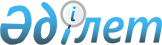 О городском бюджете на 2011-2013 годы
					
			Утративший силу
			
			
		
					Решение 32 сессии Саранского городского маслихата Карагандинской области от 23 декабря 2010 года N 510. Зарегистрировано Управлением юстиции города Сарани Карагандинской области 30 декабря 2010 года N 8-7-115. Утратило силу в связи с истечением срока действия - (письмо Саранского городского маслихата Карагандинской области от 19 января 2012 года N 2-29/6)      Сноска. Утратило силу в связи с истечением срока действия - (письмо Саранского городского маслихата от 19.01.2012 № 2-29/6).

      В соответствии с Бюджетным кодексом Республики Казахстан от 4 декабря 2008 года, Законом Республики Казахстан от 23 января 2001 года "О местном государственном управлении и самоуправлении в Республике Казахстан", Саранский городской маслихат РЕШИЛ:



      1. Утвердить городской бюджет на 2011 – 2013 годы согласно приложениям 1, 2, 3 соответственно, в том числе на 2011 год, согласно приложению 1, в следующих объемах:

      1) доходы – 2715363 тыс. тенге, в том числе по:

      налоговым поступлениям – 746069 тысяч тенге;

      неналоговым поступлениям – 12906 тысяч тенге;

      доходы от операций с капиталом – 11688 тысяч тенге;

      поступлениям трансфертов – 1964286 тысяч тенге;

      2) затраты – 2504985 тыс. тенге;

      3) чистое бюджетное кредитование – 223000 тысяч тенге:

      бюджетные кредиты – 223000 тысяч тенге;

      погашение бюджетных кредитов – 0 тысяч тенге;

      4) сальдо по операциям с финансовыми активами – 36986 тысяч тенге:

      приобретение финансовых активов – 36986 тысяч тенге;

      поступления от продажи финансовых активов государства – 0 тысяч тенге;

      5) дефицит (профицит) бюджета минус 49608 тысяч тенге;

      6) финансирование дефицита (использование профицита) бюджета –  49608 тысяч тенге:

      поступление займов – 223000 тысяч тенге;

      погашение займов – 223000 тысяч тенге;

      используемые остатки бюджетных средств – 49608 тысяч тенге.

      Сноска. Пункт 1 с изменениями, внесенными решениями Саранского городского маслихата Карагандинской области от 30.03.2011 N 544 (вводится в действие с 01.01.2011); от 16.08.2011 N 598 (вводится в действие с 01.01.2011); от 06.10.2011 N 636 (вводится в действие с 01.01.2011); от 10.11.2011 N 645 (вводится в действие с 01.01.2011); от 30.11.2011 N 656 (вводится в действие с 01.01.2011).



      2. Установить на 2011 год нормативы распределения доходов в городской бюджет в следующих размерах:

      1) по индивидуальному подоходному налогу – 50 %;

      2) по социальному налогу - 50 %.



      3. Утвердить перечень бюджетных программ развития городского бюджета на 2011 год, согласно приложению 4.



      4. Утвердить перечень бюджетных программ, не подлежащих секвестру в процессе исполнения городского бюджета на 2011 год, согласно приложению 5 к настоящему решению.



      5. Утвердить бюджет поселка Актас, согласно приложению 6 к настоящему решению.



      6. Утвердить резерв акимата города Сарани на 2011 год в размере 15413 тысяч тенге.



      7. Настоящее решение вводится в действие с 1 января 2011 года.      Председатель сессии                        В. Закамолкин      Секретарь маслихата                        Р. Бекбанов

Приложение 1

к решению 32 сессии

Саранского городского маслихата

от 23 декабря 2010 года N 510 

Городской бюджет на 2011 год      Сноска. Приложение 1 в редакции решения Саранского городского маслихата Карагандинской области от 30.11.2011 N 656 (вводится в действие с 01.01.2011).

Приложение 2

к решению 32 сессии

Саранского городского маслихата

от 23 декабря 2010 года N 510 

Городской бюджет на 2012 год

Приложение 3

к решению 32 сессии

Саранского городского маслихата

от 23 декабря 2010 года N 510 

Городской бюджет на 2013 год

Приложение 4

к решению 32 сессии

Саранского городского маслихата

от 23 декабря 2010 года N 510 

Перечень бюджетных программ развития городского бюджета на 2011 год

Приложение 5

к решению 32 сессии

Саранского городского маслихата

от 23 декабря 2010 года N 510 

Перечень местных бюджетных программ, не подлежащих секвестру в процессе исполнения городского бюджета на 2011 год

Приложение 6

к решению 32 сессии

Саранского городского маслихата

от 23 декабря 2010 года N 510 

Бюджет поселка Актас на 2011 год
					© 2012. РГП на ПХВ «Институт законодательства и правовой информации Республики Казахстан» Министерства юстиции Республики Казахстан
				КатегорияКатегорияКатегорияКатегорияУтвержденный бюджет, (тысяч тенге)КлассКлассКлассУтвержденный бюджет, (тысяч тенге)ПодклассПодклассУтвержденный бюджет, (тысяч тенге)НаименованиеУтвержденный бюджет, (тысяч тенге)12345I. Доходы27153631Налоговые поступления72506101Подоходный налог1882932Индивидуальный подоходный налог18829303Социальный налог1697721Социальный налог16977204Hалоги на собственность3080721Hалоги на имущество582453Земельный налог1986484Hалог на транспортные средства511685Единый земельный налог1105Внутренние налоги на товары, работы и услуги533172Акцизы21343Поступления за использование природных и других ресурсов436004Сборы за ведение предпринимательской и профессиональной деятельности69835Налог на игорный бизнес60008Обязательные платежи, взимаемые за совершение юридически значимых действий и (или) выдачу документов уполномоченными на то государственными органами или должностными лицами56071Государственная пошлина56072Неналоговые поступления553601Доходы от государственной собственности40361Поступления части чистого дохода государственных предприятий345Доходы от аренды имущества, находящегося в государственной собственности400206Прочие неналоговые поступления15001Прочие неналоговые поступления15003Поступления от продажи основного капитала2048003Продажа земли и нематериальных активов204801Продажа земли204804Поступления трансфертов196428602Трансферты из вышестоящих органов государственного управления19642862Трансферты из областного бюджета1964286Функциональная группаФункциональная группаФункциональная группаФункциональная группаФункциональная группаУтвержденный бюджет (тысяч тенге)Функциональная подгруппаФункциональная подгруппаФункциональная подгруппаФункциональная подгруппаУтвержденный бюджет (тысяч тенге)Администратор бюджетных программАдминистратор бюджетных программАдминистратор бюджетных программУтвержденный бюджет (тысяч тенге)ПрограммаПрограммаУтвержденный бюджет (тысяч тенге)НаименованиеУтвержденный бюджет (тысяч тенге)123456II. Затраты250498501Государственные услуги общего характера1104041Представительные, исполнительные и другие органы, выполняющие общие функции государственного управления82916112Аппарат маслихата района (города областного значения)16286001Услуги по обеспечению деятельности маслихата района (города областного значения)16056003Капитальные расходы государственных органов230122Аппарат акима района (города областного значения)51509001Услуги по обеспечению деятельности акима района (города областного значения)51509123Аппарат акима района в городе, города районного значения, поселка, аула (села), аульного (сельского) округа15121001Аппарат акима района в городе, города районного значения, поселка, аула (села), аульного (сельского) округа151212Финансовая деятельность17141452Отдел финансов района (города областного значения)17141001Услуги по реализации государственной политики в области исполнения бюджета района (города областного значения) и управления коммунальной собственностью района (города областного значения)14358003Проведение оценки имущества в целях налогообложения1083011Учет, хранение, оценка и реализация имущества, поступившего в коммунальную собственность17005Планирование и статистическая деятельность10347453Отдел экономики и бюджетного планирования района (города областного значения)10347001Услуги по реализации государственной политики в области формирования и развития экономической политики, системы государственного планирования и управления района (города областного значения)1034702Оборона51541Военные нужды5154122Аппарат акима района (города областного значения)5154005Мероприятия в рамках исполнения всеобщей воинской обязанности515403Общественный порядок, безопасность, правовая, судебная, уголовно-исполнительная деятельность27661Правоохранительная деятельность2766458Отдел жилищно-коммунального хозяйства, пассажирского транспорта и автомобильных дорог района (города областного значения)2766021Обеспечение безопасности дорожного движения в населенных пунктах276604Образование10718061Дошкольное воспитание и обучение232223471Отдел образования, физической культуры и спорта района (города областного значения)232223003Обеспечение деятельности организаций дошкольного воспитания и обучения223171025Увеличение размера доплаты за квалификационную категорию учителям школ и воспитателям дошкольных организаций образования90522Начальное, основное среднее и общее среднее образование810583471Отдел образования, физической культуры и спорта района (города областного значения)810583004Общеобразовательное обучение696061005Дополнительное образование для детей и юношества1145229Прочие услуги в области образования29000471Отдел образования, физической культуры и спорта района (города областного значения)29000009Приобретение и доставка учебников, учебно-методических комплексов для государственных учреждений образования района (города областного значения)1448449020Ежемесячные выплаты денежных средств опекунам (попечителям) на содержание ребенка сироты (детей-сирот), и ребенка (детей), оставшегося без попечения родителей1451605Здравоохранение9002Охрана здоровья населения900471Отдел образования, физической культуры и спорта района (города областного значения)900024Реализация мероприятий в рамках Государственной программы "Саламатты Қазақстан" на 2011-2015 годы90006Социальная помощь и социальное обеспечение1621212Социальная помощь142728123Аппарат акима района в городе, города районного значения, поселка, аула (села), аульного (сельского) округа5249003Оказание социальной помощи нуждающимся гражданам на дому5249451Отдел занятости и социальных программ района (города областного значения)122106002Программа занятости20480005Государственная адресная социальная помощь3064006Жилищная помощь19400007Социальная помощь отдельным категориям нуждающихся граждан по решениям местных представительных органов21551010Материальное обеспечение детей-инвалидов, воспитывающихся и обучающихся на дому985014Оказание социальной помощи нуждающимся гражданам на дому33888016Государственные пособия на детей до 18 лет3236017Обеспечение нуждающихся инвалидов обязательными гигиеническими средствами и предоставление услуг специалистами жестового языка, индивидуальными помощниками в соответствии с индивидуальной программой реабилитации инвалида11934023Обеспечение деятельности центров занятости7568471Отдел образования, физической культуры и спорта района (города областного значения)15373012Социальная поддержка обучающихся и воспитанников организаций образования очной формы обучения в виде льготного проезда на общественном транспорте (кроме такси) по решению местных представительных органов153739Прочие услуги в области социальной помощи и социального обеспечения19393451Отдел занятости и социальных программ района (города областного значения)19393001Услуги по реализации государственной политики на местном уровне в области обеспечения занятости и реализации социальных программ для населения19069011Оплата услуг по зачислению, выплате и доставке пособий и других социальных выплат32407Жилищно-коммунальное хозяйство7441281Жилищное хозяйство433819458Отдел жилищно-коммунального хозяйства, пассажирского транспорта и автомобильных дорог района (города областного значения)3462003Организация сохранения государственного жилищного фонда3462472Отдел строительства, архитектуры и градостроительства района (города областного значения)430357003Строительство и (или) приобретение жилья государственного коммунального жилищного фонда324358472004Развитие и обустройство инженерно-коммуникационной инфраструктуры11800018Развитие инженерно-коммуникационной инфраструктуры в рамках Программы занятости 2020941992Коммунальное хозяйство259873458Отдел жилищно-коммунального хозяйства, пассажирского транспорта и автомобильных дорог района (города областного значения)109873011Обеспечение бесперебойного теплоснабжения малых городов50000012Функционирование системы водоснабжения и водоотведения58873026Организация эксплуатации тепловых сетей, находящихся в коммунальной собственности районов (городов областного значения)1000472Отдел строительства, архитектуры и градостроительства района (города областного значения)150000005Развитие коммунального хозяйства1500003Благоустройство населенных пунктов50436123Аппарат акима района в городе, города районного значения, поселка, аула (села), аульного (сельского) округа5983008Освещение улиц населенных пунктов3023009Обеспечение санитарии населенных пунктов1050010Содержание мест захоронений и погребение безродных011Благоустройство и озеленение населенных пунктов1910458Отдел жилищно-коммунального хозяйства, пассажирского транспорта и автомобильных дорог района (города областного значения)44453015Освещение улиц в населенных пунктах24539016Обеспечение санитарии населенных пунктов7604017Содержание мест захоронений и захоронение безродных225018Благоустройство и озеленение населенных пунктов1208508Культура, спорт, туризм и информационное пространство1505611Деятельность в области культуры69412455Отдел культуры и развития языков района (города областного значения)69412003Поддержка культурно-досуговой работы694122Спорт3239471Отдел образования, физической культуры и спорта района (города областного значения)3239014Проведение спортивных соревнований на районном (города областного значения) уровне890015Подготовка и участие членов сборных команд района (города областного значения) по различным видам спорта на областных спортивных соревнованиях23493Информационное пространство58310455Отдел культуры и развития языков района (города областного значения)45626006Функционирование районных (городских) библиотек44345007Развитие государственного языка и других языков народа Казахстана1281456Отдел внутренней политики района (города областного значения)12684002Услуги по проведению государственной информационной политики через газеты и журналы9765005Услуги по проведению государственной информационной политики через телерадиовещание29199Прочие услуги по организации культуры, спорта, туризма и информационного пространства19600455Отдел культуры и развития языков района (города областного значения)6255001Услуги по реализации государственной политики на местном уровне в области развития языков и культуры6255456Отдел внутренней политики района (города областного значения)13345001Услуги по реализации государственной политики на местном уровне в области информации, укрепления государственности и формирования социального оптимизма граждан12470003Реализация региональных программ в сфере молодежной политики87510Сельское, водное, лесное, рыбное хозяйство, особо охраняемые природные территории, охрана окружающей среды и животного мира, земельные отношения433411Сельское хозяйство8197474Отдел сельского хозяйства и ветеринарии района (города областного значения)8197001Услуги по реализации государственной политики на местном уровне в сфере сельского хозяйства и ветеринарии7153005Обеспечение функционирования скотомогильников (биотермических ям)108006Организация санитарного убоя больных животных162007Организация отлова и уничтожения бродячих собак и кошек7742Водное хозяйство27331472Отдел строительства, архитектуры и градостроительства района (города областного значения)27331012Развитие системы водоснабжения273316Земельные отношения7116463Отдел земельных отношений района (города областного значения)7116001Услуги по реализации государственной политики в области регулирования земельных отношений на территории района (города областного значения)71169Прочие услуги в области сельского, водного, лесного, рыбного хозяйства, охраны окружающей среды и земельных отношений697474Отдел сельского хозяйства и ветеринарии района (города областного значения)697013Проведение противоэпизоотических мероприятий69711Промышленность, архитектурная, градостроительная и строительная деятельность134642Архитектурная, градостроительная и строительная деятельность13464472Отдел строительства, архитектуры и градостроительства района (города областного значения)13464001Услуги по реализации государственной политики в области строительства, архитектуры и градостроительства на местном уровне103022013Разработка схем градостроительного развития территории района, генеральных планов городов районного (областного) значения, поселков и иных сельских населенных пунктов316212Транспорт и коммуникации1603341Автомобильный транспорт1586741123Аппарат акима района в городе, города районного значения, поселка, аула (села), аульного (сельского) округа5000013Обеспечение функционирования автомобильных дорог в городах районного значения, поселках, аулах (селах), аульных (сельских) округах5000458Отдел жилищно-коммунального хозяйства, пассажирского транспорта и автомобильных дорог района (города областного значения)153674023Обеспечение функционирования автомобильных дорог1536749Прочие услуги в сфере транспорта и коммуникаций1660458Отдел жилищно-коммунального хозяйства, пассажирского транспорта и автомобильных дорог района (города областного значения)1660024Организация внутрипоселковых (внутригородских) внутрирайонных общественных пассажирских перевозок166013Прочие398823Поддержка предпринимательской деятельности и защита конкуренции8906469Отдел предпринимательства района (города областного значения)8906001Услуги по реализации государственной политики на местном уровне в области развития предпринимательства и промышленности8306003Поддержка предпринимательской деятельности6009Прочие30976451Отдел занятости и социальных программ района (города1560022Поддержка частного предпринимательства в рамках программы "Дорожная карта бизнеса - 2020"1560452Отдел финансов района (города областного значения)3407012Резерв местного исполнительного органа района (города областного значения)3407458Отдел жилищно-коммунального хозяйства, пассажирского транспорта и автомобильных дорог района (города областного значения)15576001Услуги по реализации государственной политики на местном уровне в области жилищно-коммунального хозяйства, пассажирского транспорта и автомобильных дорог15576471Отдел образования, физической культуры и спорта района (города областного значения)10433001Услуги по обеспечению деятельности отдела образования, физической культуры и спорта1043314Обслуживание долга41Обслуживание долга4452Отдел финансов района (города областного значения)4013Обслуживание долга местных исполнительных органов по выплате вознаграждений и иных платежей по займам из областного бюджета415Трансферты1201Трансферты120452Отдел финансов района (города областного значения)120006Возврат неиспользованных (недоиспользованных) целевых трансфертов120III. Чистое бюджетное кредитование223000Бюджетные кредиты22300007Жилищно-коммунальное хозяйство2230001Жилищное хозяйство223000472Отдел строительства, архитектуры и градостроительства района (города областного значения)223000003Строительство и (или) приобретение жилья государственного коммунального жилищного фонда223000КатегорияКатегорияКатегорияКатегорияСумма (тыс. тенге)КлассКлассКлассСумма (тыс. тенге)ПодклассПодклассСумма (тыс. тенге)НаименованиеСумма (тыс. тенге)12345Погашение бюджетных кредитов05Погашение бюджетных кредитов001Погашение бюджетных кредитов01Погашение бюджетных кредитов, выданных из государственного бюджетаФункциональная группаФункциональная группаФункциональная группаФункциональная группаФункциональная группаСумма (тыс. тенге)Функциональная подгруппаФункциональная подгруппаФункциональная подгруппаФункциональная подгруппаСумма (тыс. тенге)Администратор бюджетных программАдминистратор бюджетных программАдминистратор бюджетных программСумма (тыс. тенге)ПрограммаПрограммаСумма (тыс. тенге)НаименованиеСумма (тыс. тенге)123456IV. Сальдо по операциям с финансовыми активами36986Приобретение финансовых активов3698613Прочие369869Прочие36986452Отдел финансов района (города областного значения)36986014Формирование или увеличение уставного капитала юридических лиц36986КатегорияКатегорияКатегорияКатегорияСумма (тыс. тенге)КлассКлассКлассСумма (тыс. тенге)ПодклассПодклассСумма (тыс. тенге)НаименованиеСумма (тыс. тенге)12345Поступление от продажи финансовых активов государства0НаименованиеСумма (тыс. тенге)12V. Дефицит (профицит) бюджета-46608VI. Финансирование дефицита (использование профицита) бюджета49608КатегорияКатегорияКатегорияКатегорияУтвержденный бюджет,

(тысяч тенге)КлассКлассКлассУтвержденный бюджет,

(тысяч тенге)ПодклассПодклассУтвержденный бюджет,

(тысяч тенге)НаименованиеУтвержденный бюджет,

(тысяч тенге)12356Доходы18800101Налоговые поступления76048801Подоходный налог1990512Индивидуальный подоходный налог19905103Социальный налог1255771Социальный налог12557704Hалоги на собственность3544451Hалоги на имущество880073Земельный налог2203624Hалог на транспортные средства460635Единый земельный налог1305Внутренние налоги на товары, работы и услуги760152Акцизы23963Поступления за использование природных и других ресурсов654964Сборы за ведение предпринимательской и профессиональной деятельности73525Налог на игорный бизнес771108Обязательные платежи, взимаемые за совершение юридически значимых действий и (или) выдачу документов уполномоченными на то государственными органами или должностными лицами54001Государственная пошлина54002Неналоговые поступления1371301Доходы от государственной собственности122681Поступления части чистого дохода государственных предприятий1635Доходы от аренды имущества, находящегося в государственной собственности1210506Прочие неналоговые поступления14451Прочие неналоговые поступления14453Поступления от продажи основного капитала269803Продажа земли и нематериальных активов26981Продажа земли26984Поступления трансфертов110311102Трансферты из вышестоящих органов государственного управления11031112Трансферты из областного бюджета1103111Функциональная группаФункциональная группаФункциональная группаФункциональная группаФункциональная группаУтвержден ный бюджет (тысяч тенге)Функциональная подгруппа Функциональная подгруппа Функциональная подгруппа Функциональная подгруппа Утвержден ный бюджет (тысяч тенге)Администратор бюджетных программАдминистратор бюджетных программАдминистратор бюджетных программУтвержден ный бюджет (тысяч тенге)ПрограммаПрограммаУтвержден ный бюджет (тысяч тенге)НаименованиеУтвержден ный бюджет (тысяч тенге)123456II. Затраты185001001Государственные услуги общего характера1338691Представительные, исполнительные и другие органы, выполняющие общие функции государственного управления104750112Аппарат маслихата района (города областного значения)19514001Услуги по обеспечению деятельности маслихата района (города областного значения)19514122Аппарат акима района (города областного значения)62805001Услуги по обеспечению деятельности акима района (города областного значения)62805123Аппарат акима района в городе, города районного значения, поселка, аула (села), аульного (сельского) округа22431001Услуги по обеспечению деятельности акима района в городе, города районного значения, поселка, аула (села), аульного (сельского) округа224312Финансовая деятельность19644452Отдел финансов района (города областного значения)19644001Услуги по реализации государственной политики в области исполнения бюджета района (города областного значения) и управления коммунальной собственностью района (города областного значения)14645003Проведение оценки имущества в целях налогообложения499011Учет, хранение, оценка и реализация имущества, поступившего в коммунальную собственность45005Планирование и статистическая деятельность9475453Отдел экономики и бюджетного планирования района (города областного значения)9475001Услуги по реализации государственной политики в области формирования и развития экономической политики, системы государственного планирования и управления района (города областного значения)947502Оборона57641Военные нужды5535122Аппарат акима района (города областного значения)5535005Мероприятия в рамках исполнения всеобщей воинской обязанности55352Организация работы по чрезвычайным ситуациям229122Аппарат акима района (города областного значения)229007Мероприятия по профилактике и тушению степных пожаров районного (городского) масштаба, а также пожаров в населенных пунктах, в которых не созданы органы государственной противопожарной службы22903Общественный порядок, безопасность, правовая, судебная, уголовно-исполнительная деятельность10771Правоохранительная деятельность1077458Отдел жилищно-коммунального хозяйства, пассажирского транспорта и автомобильных дорог района (города областного значения)1077021Обеспечение безопасности дорожного движения в населенных пунктах107704Образование11496791Дошкольное воспитание и обучение221345471Отдел образования, физической культуры и спорта района (города областного значения)221345003Обеспечение деятельности организаций дошкольного воспитания и обучения2213452Начальное, основное среднее и общее среднее образование920720471Отдел образования, физической культуры и спорта района (города областного значения)920720004Общеобразовательное обучение774920005Дополнительное образование для детей и юношества1458009Прочие услуги в области образования7614471Отдел образования, физической культуры и спорта района (города областного значения)7614009Приобретение и доставка учебников, учебно-методических комплексов для государственных учреждений образования района (города областного значения)7614020Ежемесячные выплаты денежных средств опекунам (попечителям) на содержание ребенка сироты (детей-сирот), и ребенка (детей), оставшегося без попечения родителей006Социальная помощь и социальное обеспечение1803302Социальная помощь152667123Аппарат акима района в городе, города районного значения, поселка, аула (села), аульного (сельского) округа5392003Оказание социальной помощи нуждающимся гражданам на дому5392451Отдел занятости и социальных программ района (города областного значения)134871002Программа занятости25370005Государственная адресная социальная помощь3310006Жилищная помощь34398007Социальная помощь отдельным категориям нуждающихся граждан по решениям местных представительных органов25242010Материальное обеспечение детей-инвалидов, воспитывающихся и обучающихся на дому1248014Оказание социальной помощи нуждающимся гражданам на дому27579016Государственные пособия на детей до 18 лет3486017Обеспечение нуждающихся инвалидов обязательными гигиеническими средствами и предоставление услуг специалистами жестового языка, индивидуальными помощниками в соответствии с индивидуальной программой реабилитации инвалида14238471Отдел образования, физической культуры и спорта района (города областного значения)12404012Социальная поддержка обучающихся и воспитанников организаций образования очной формы обучения в виде льготного проезда на общественном транспорте (кроме такси) по решению местных представительных органов124049Прочие услуги в области социальной помощи и социального обеспечения27663451Отдел занятости и социальных программ района (города областного значения)27663001Услуги по реализации государственной политики на местном уровне в области обеспечения занятости и реализации социальных программ для населения26969011Оплата услуг по зачислению, выплате и доставке пособий и других социальных выплат69407Жилищно-коммунальное хозяйство827311Жилищное хозяйство6688458Отдел жилищно-коммунального хозяйства, пассажирского транспорта и автомобильных дорог района (города областного значения)6688003Организация сохранения государственного жилищного фонда66882Коммунальное хозяйство12148458Отдел жилищно-коммунального хозяйства, пассажирского транспорта и автомобильных дорог района (города областного значения)12148012Функционирование системы водоснабжения и водоотведения121483Благоустройство населенных пунктов63895123Аппарат акима района в городе, города районного значения, поселка, аула (села), аульного (сельского) округа15700008Освещение улиц населенных пунктов3700009Обеспечение санитарии населенных пунктов1300010Содержание мест захоронений и погребение безродных21011Благоустройство и озеленение населенных пунктов10679458Отдел жилищно-коммунального хозяйства, пассажирского транспорта и автомобильных дорог района (города областного значения)48195015Освещение улиц в населенных пунктах23254016Обеспечение санитарии населенных пунктов8004017Содержание мест захоронений и захоронение безродных225018Благоустройство и озеленение населенных пунктов1671208Культура, спорт, туризм и информационное пространство1610211Деятельность в области культуры75542455Отдел культуры и развития языков района (города областного значения)75542003Поддержка культурно-досуговой работы755422Спорт8133471Отдел образования, физической культуры и спорта района (города областного значения)8133013Развитие массового спорта и национальных видов спорта014Проведение спортивных соревнований на районном (города областного значения) уровне2037015Подготовка и участие членов сборных команд района (города областного значения) по различным видам спорта на областных спортивных соревнованиях60963Информационное пространство50771455Отдел культуры и развития языков района (города областного значения)36095006Функционирование районных (городских) библиотек33824007Развитие государственного языка и других языков народа Казахстана2271456Отдел внутренней политики района (города областного значения)14676002Услуги по проведению государственной информационной политики через газеты и журналы11412005Услуги по проведению государственной информационной политики через телерадиовещание32649Прочие услуги по организации культуры, спорта, туризма и информационного пространства26575455Отдел культуры и развития языков района (города областного значения)8441001Услуги по реализации государственной политики на местном уровне в области развития языков и культуры8441456Отдел внутренней политики района (города областного значения)18134001Услуги по реализации государственной политики на местном уровне в области информации, укрепления государственности и формирования социального оптимизма граждан16634003Реализация региональных программ в сфере молодежной политики150010Сельское, водное, лесное, рыбное хозяйство, особо охраняемые природные территории, охрана окружающей среды и животного мира, земельные отношения196121Сельское хозяйство10308474Отдел сельского хозяйства и ветеринарии района (города областного значения)10308001Услуги по реализации государственной политики на местном уровне в сфере сельского хозяйства и ветеринарии9180005Обеспечение функционирования скотомогильников (биотермических ям)117006Организация санитарного убоя больных животных175007Организация отлова и уничтожения бродячих собак и кошек8366Земельные отношения8475463Отдел земельных отношений района (города областного значения)8475001Услуги по реализации государственной политики в области регулирования земельных отношений на территории района (города областного значения)84759Прочие услуги в области сельского, водного, лесного, рыбного хозяйства, охраны окружающей среды и земельных отношений829474Отдел сельского хозяйства и ветеринарии района (города областного значения)829013Проведение противоэпизоотических мероприятий82911Промышленность, архитектурная, градостроительная и строительная деятельность84042Архитектурная, градостроительная и строительная деятельность8404472Отдел строительства, архитектуры и градостроительства района (города областного значения)8404001Услуги по реализации государственной политики в области строительства, архитектуры и градостроительства на местном уровне8404013Разработка схем градостроительного развития территории района, генеральных планов городов районного (областного) значения, поселков и иных сельских населенных пунктов12Транспорт и коммуникации539571Автомобильный транспорт53957123Аппарат акима района в городе, города районного значения, поселка, аула (села), аульного (сельского) округа5000013Обеспечение функционирования автомобильных дорог в городах районного значения, поселках, аулах (селах), аульных (сельских) округах5000458Отдел жилищно-коммунального хозяйства, пассажирского транспорта и автомобильных дорог района (города областного значения)48957023Обеспечение функционирования автомобильных дорог4895713Прочие535663Поддержка предпринимательской деятельности и защита конкуренции11276469Отдел предпринимательства района (города областного значения)11276001Услуги по реализации государственной политики на местном уровне в области развития предпринимательства и промышленности10628003Поддержка предпринимательской деятельности6489Прочие42290452Отдел финансов района (города областного значения)15538012Резерв местного исполнительного органа района (города областного значения)15538458Отдел жилищно-коммунального хозяйства, пассажирского транспорта и автомобильных дорог района (города областного значения)13057001Услуги по реализации государственной политики на местном уровне в области жилищно-коммунального хозяйства, пассажирского транспорта и автомобильных дорог13057471Отдел образования, физической культуры и спорта района (города областного значения)13695001Услуги по обеспечению деятельности отдела образования, физической культуры и спорта13695КатегорияКатегорияКатегорияКатегорияСумма (тыс. тенге)КлассКлассКлассСумма (тыс. тенге)ПодклассПодклассСумма (тыс. тенге)Наименование12345Погашение бюджетных кредитов05Погашение бюджетных кредитов001Погашение бюджетных кредитов01Погашение бюджетных кредитов, выданных из государственного бюджета0Функциональная группаФункциональная группаФункциональная группаФункциональная группаФункциональная группаСумма (тыс. тенге)Функциональная подгруппаФункциональная подгруппаФункциональная подгруппаФункциональная подгруппаСумма (тыс. тенге)Администратор бюджетных программАдминистратор бюджетных программАдминистратор бюджетных программСумма (тыс. тенге)ПрограммаПрограммаСумма (тыс. тенге)Наименование123456IV. Сальдо по операциям с финансовыми активами30000Приобретение финансовых активов3000013Прочие300009Прочие30000452Отдел финансов района (города областного значения)30000014Формирование или увеличение уставного капитала юридических лиц30000КатегорияКатегорияКатегорияКатегорияСумма (тыс. тенге)КлассКлассКлассСумма (тыс. тенге)ПодклассПодклассСумма (тыс. тенге)НаименованиеСумма (тыс. тенге)12345Поступление от продажи финансовых активов государства0НаименованиеСумма (тыс. тенге)12V. Дефицит (профицит) бюджета0VI. Финансирование дефицита (использование профицита) бюджета0КатегорияКатегорияКатегорияКатегорияУтвержденный бюджет,

(тысяч тенге)КлассКлассКлассУтвержденный бюджет,

(тысяч тенге)ПодклассПодклассУтвержденный бюджет,

(тысяч тенге)НаименованиеУтвержденный бюджет,

(тысяч тенге)12356Доходы19249631Налоговые поступления79744701Подоходный налог2160752Индивидуальный подоходный налог21607503Социальный налог1334501Социальный налог13345004Hалоги на собственность3665071Hалоги на имущество963083Земельный налог2241234Hалог на транспортные средства460635Единый земельный налог1305Внутренние налоги на товары, работы и услуги760152Акцизы23963Поступления за использование природных и других ресурсов654964Сборы за ведение предпринимательской и профессиональной деятельности73525Налог на игорный бизнес771108Обязательные платежи, взимаемые за совершение юридически значимых действий и (или) выдачу документов уполномоченными на то государственными органами или должностными лицами54001Государственная пошлина54002Неналоговые поступления1371301Доходы от государственной собственности122681Поступления части чистого дохода государственных предприятий1635Доходы от аренды имущества, находящегося в государственной собственности1210506Прочие неналоговые поступления14451Прочие неналоговые поступления14453Поступления от продажи основного капитала269803Продажа земли и нематериальных активов26981Продажа земли26984Поступления трансфертов111110502Трансферты из вышестоящих органов государственного11111052Трансферты из областного бюджета1111105Функциональная группаФункциональная группаФункциональная группаФункциональная группаФункциональная группаУтвержденный бюджет (тысяч тенге)Функциональная подгруппа Функциональная подгруппа Функциональная подгруппа Функциональная подгруппа Утвержденный бюджет (тысяч тенге)Администратор бюджетных программАдминистратор бюджетных программАдминистратор бюджетных программУтвержденный бюджет (тысяч тенге)ПрограммаПрограммаУтвержденный бюджет (тысяч тенге)НаименованиеУтвержденный бюджет (тысяч тенге)123456II. Затраты190882301Государственные услуги общего характера1279031Представительные, исполнительные и другие органы, выполняющие общие функции государственного управления100813112Аппарат маслихата района (города областного значения)20187001Услуги по обеспечению деятельности маслихата района (города областного значения)20187122Аппарат акима района (города областного значения)57152001Услуги по обеспечению деятельности акима района (города областного значения)57152123Аппарат акима района в городе, города районного значения, поселка, аула (села), аульного (сельского) округа23474001Услуги по обеспечению деятельности акима района в городе, города районного значения, поселка, аула (села), аульного (сельского) округа234742Финансовая деятельность17257452Отдел финансов района (города областного значения)17257001Услуги по реализации государственной политики в области исполнения бюджета района (города областного значения) и управления коммунальной собственностью района (города областного значения)15223002Создание информационных систем003Проведение оценки имущества в целях налогообложения534011Учет, хранение, оценка и реализация имущества, поступившего в коммунальную собственность15005Планирование и статистическая деятельность9833453Отдел экономики и бюджетного планирования района (города областного значения)9833001Услуги по реализации государственной политики в области формирования и развития экономической политики, системы государственного планирования и управления района (города областного значения)983302Оборона61671Военные нужды5922122Аппарат акима района (города областного значения)5922005Мероприятия в рамках исполнения всеобщей воинской обязанности59222Организация работы по чрезвычайным ситуациям245122Аппарат акима района (города областного значения)245006Предупреждение и ликвидация чрезвычайных ситуаций масштаба района (города областного значения)007Мероприятия по профилактике и тушению степных пожаров районного (городского) масштаба, а также пожаров в населенных пунктах, в которых не созданы органы государственной противопожарной службы24503Общественный порядок, безопасность, правовая, судебная, уголовно-исполнительная деятельность11531Правоохранительная деятельность1153458Отдел жилищно-коммунального хозяйства, пассажирского транспорта и автомобильных дорог района (города областного значения)1153021Обеспечение безопасности дорожного движения в населенных пунктах115304Образование11839051Дошкольное воспитание и обучение247999471Отдел образования, физической культуры и спорта района (города областного значения)247999003Обеспечение деятельности организаций дошкольного воспитания и обучения2479992Начальное, основное среднее и общее среднее образование928183471Отдел образования, физической культуры и спорта района (города областного значения)928183004Общеобразовательное обучение781783005Дополнительное образование для детей и юношества1464009Прочие услуги в области образования7723471Отдел образования, физической культуры и спорта района (города областного значения)7723009Приобретение и доставка учебников, учебно-методических комплексов для государственных учреждений образования района (города областного значения)772306Социальная помощь и социальное обеспечение1904852Социальная помощь162296123Аппарат акима района в городе, города районного значения, поселка, аула (села), аульного (сельского) округа5401003Оказание социальной помощи нуждающимся гражданам на дому5401451Отдел занятости и социальных программ района (города областного значения)143375002Программа занятости27146005Государственная адресная социальная помощь3467006Жилищная помощь36970007Социальная помощь отдельным категориям нуждающихся граждан по решениям местных представительных органов27009010Материальное обеспечение детей-инвалидов, воспитывающихся и обучающихся на дому1311014Оказание социальной помощи нуждающимся гражданам на дому27657016Государственные пособия на детей до 18 лет3765017Обеспечение нуждающихся инвалидов обязательными гигиеническими средствами и предоставление услуг специалистами жестового языка, индивидуальными помощниками в соответствии с индивидуальной программой реабилитации инвалида16050471Отдел образования, физической культуры и спорта района (города областного значения)13520012Социальная поддержка обучающихся и воспитанников организаций образования очной формы обучения в виде льготного проезда на общественном транспорте (кроме такси) по решению местных представительных органов135209Прочие услуги в области социальной помощи и социального обеспечения28189451Отдел занятости и социальных программ района (города областного значения)28189001Услуги по реализации государственной политики на местном уровне в области обеспечения занятости и реализации социальных программ для населения27485011Оплата услуг по зачислению, выплате и доставке пособий и других социальных выплат70407Жилищно-коммунальное хозяйство936401Жилищное хозяйство5742458Отдел жилищно-коммунального хозяйства, пассажирского транспорта и автомобильных дорог района (города областного значения)5742003Организация сохранения государственного жилищного фонда57422Коммунальное хозяйство23716458Отдел жилищно-коммунального хозяйства, пассажирского транспорта и автомобильных дорог района (города областного значения)23716012Функционирование системы водоснабжения и водоотведения237163Благоустройство населенных пунктов64182123Аппарат акима района в городе, города районного значения, поселка, аула (села), аульного (сельского) округа16923008Освещение улиц населенных пунктов4000009Обеспечение санитарии населенных пунктов1400010Содержание мест захоронений и погребение безродных23011Благоустройство и озеленение населенных пунктов11500458Отдел жилищно-коммунального хозяйства, пассажирского транспорта и автомобильных дорог района (города областного значения)47259015Освещение улиц в населенных пунктах24882016Обеспечение санитарии населенных пунктов9089017Содержание мест захоронений и захоронение безродных458018Благоустройство и озеленение населенных пунктов1283008Культура, спорт, туризм и информационное пространство1667171Деятельность в области культуры79457455Отдел культуры и развития языков района (города областного значения)79457003Поддержка культурно-досуговой работы794572Спорт8857471Отдел образования, физической культуры и спорта района (города областного значения)8857013Развитие массового спорта и национальных видов спорта014Проведение спортивных соревнований на районном (города областного значения) уровне2213015Подготовка и участие членов сборных команд района (города областного значения) по различным видам спорта на областных спортивных соревнованиях66443Информационное пространство51561455Отдел культуры и развития языков района (города областного значения)36885006Функционирование районных (городских) библиотек34430007Развитие государственного языка и других языков народа Казахстана2455456Отдел внутренней политики района (города областного значения)14676002Услуги по проведению государственной информационной политики через газеты и журналы11412005Услуги по проведению государственной информационной политики через телерадиовещание32649Прочие услуги по организации культуры, спорта, туризма и информационного пространства26842455Отдел культуры и развития языков района (города областного значения)8603001Услуги по реализации государственной политики на местном уровне в области развития языков и культуры8603456Отдел внутренней политики района (города областного значения)18239001Услуги по реализации государственной политики на местном уровне в области информации, укрепления государственности и формирования социального оптимизма граждан16634003Реализация региональных программ в сфере молодежной политики160510Сельское, водное, лесное, рыбное хозяйство, особо охраняемые природные территории, охрана окружающей среды и животного мира, земельные отношения200451Сельское хозяйство10605474Отдел сельского хозяйства и ветеринарии района (города областного значения)10605001Услуги по реализации государственной политики на местном уровне в сфере сельского хозяйства и ветеринарии9387005Обеспечение функционирования скотомогильников (биотермических ям)126006Организация санитарного убоя больных животных189007Организация отлова и уничтожения бродячих собак и кошек9036Земельные отношения8545463Отдел земельных отношений района (города областного значения)8545001Услуги по реализации государственной политики в области регулирования земельных отношений на территории района (города областного значения)85459Прочие услуги в области сельского, водного, лесного, рыбного хозяйства, охраны окружающей среды и земельных отношений895474Отдел сельского хозяйства и ветеринарии района (города областного значения)895013Проведение противоэпизоотических мероприятий89511Промышленность, архитектурная, градостроительная и строительная деятельность84042Архитектурная, градостроительная и строительная деятельность8404472Отдел строительства, архитектуры и градостроительства района (города областного значения)8404001Услуги по реализации государственной политики в области строительства, архитектуры и градостроительства на местном уровне840412Транспорт и коммуникации573841Автомобильный транспорт57384123Аппарат акима района в городе, города районного значения, поселка, аула (села), аульного (сельского) округа5000013Обеспечение функционирования автомобильных дорог в городах районного значения, поселках, аулах (селах), аульных (сельских) округах5000458Отдел жилищно-коммунального хозяйства, пассажирского транспорта и автомобильных дорог района (города областного значения)52384023Обеспечение функционирования автомобильных дорог5238413Прочие530203Поддержка предпринимательской деятельности и защита конкуренции11569469Отдел предпринимательства района (города областного значения)11569001Услуги по реализации государственной политики на местном уровне в области развития предпринимательства и промышленности10870003Поддержка предпринимательской деятельности6999Прочие41451452Отдел финансов района (города областного значения)16277012Резерв местного исполнительного органа района (города областного значения)16277458Отдел жилищно-коммунального хозяйства, пассажирского транспорта и автомобильных дорог района (города областного значения)11177001Услуги по реализации государственной политики на местном уровне в области жилищно-коммунального хозяйства, пассажирского транспорта и автомобильных дорог11177471Отдел образования, физической культуры и спорта района (города областного значения)13997001Услуги по обеспечению деятельности отдела образования, физической культуры и спорта13997КатегорияКатегорияКатегорияКатегорияСумма (тыс. тенге)КлассКлассКлассСумма (тыс. тенге)ПодклассПодклассСумма (тыс. тенге)Наименование12345Погашение бюджетных кредитов05Погашение бюджетных кредитов001Погашение бюджетных кредитов01Погашение бюджетных кредитов, выданных из государственного бюджета0Функциональная группаФункциональная группаФункциональная группаФункциональная группаФункциональная группаСумма (тыс. тенге)Функциональная подгруппаФункциональная подгруппаФункциональная подгруппаФункциональная подгруппаСумма (тыс. тенге)Администратор бюджетных программАдминистратор бюджетных программАдминистратор бюджетных программСумма (тыс. тенге)ПрограммаПрограммаСумма (тыс. тенге)Наименование123456IV. Сальдо по операциям с финансовыми активами16140Приобретение финансовых активов1614013Прочие161409Прочие16140452Отдел финансов района (города областного значения)16140014Формирование или увеличение уставного капитала юридических лиц16140КатегорияКатегорияКатегорияКатегорияСумма (тыс. тенге)КлассКлассКлассСумма (тыс. тенге)ПодклассПодклассСумма (тыс. тенге)НаименованиеСумма (тыс. тенге)12345Поступление от продажи финансовых активов государства0НаименованиеСумма (тыс. тенге)12V. Дефицит (профицит) бюджета0VI. Финансирование дефицита (использование профицита) бюджета0Функциональная группа Функциональная группа Функциональная группа Функциональная группа Функциональная группа Функциональная подгруппа Функциональная подгруппа Функциональная подгруппа Функциональная подгруппа Администратор бюджетных программАдминистратор бюджетных программАдминистратор бюджетных программПрограммаПрограммаНаименование12345Затраты07Жилищно-коммунальное хозяйство1Жилищное хозяйство472Отдел строительства, архитектуры и градостроительства района (города областного значения)003Строительство и (или) приобретение жилья государственного коммунального жилищного фонда004Развитие и обустройство инженерно-коммуникационной инфраструктуры2Коммунальное хозяйство472Отдел строительства, архитектуры и градостроительства района (города областного значения)005Развитие коммунального хозяйства10003Сельское, водное, лесное, рыбное хозяйство, особо охраняемые природные территории, охрана окружающей среды и животного мира, земельные отношения2472Водное хозяйство472Отдел строительства, архитектуры и градостроительства района (города областного значения)012Развитие систем водоснабжения13Прочие9Прочие452Отдел финансов района (города областного значения)014Формирование или увеличение уставного капитала юридических лицФункциональная группаФункциональная группаФункциональная группаФункциональная группаФункциональная группаФункциональная подгруппаФункциональная подгруппаФункциональная подгруппаФункциональная подгруппаАдминистратор бюджетных программАдминистратор бюджетных программАдминистратор бюджетных программПрограммаПрограммаНаименование12345Затраты04Образование2Начальное, основное среднее и общее среднее образование471Отдел образования, физической культуры и спорта района (города областного значения)004Общеобразовательное обучениеФункциональная группаФункциональная группаФункциональная группаФункциональная группаФункциональная группаУтвержденный бюджет (тысяч тенге)Функциональная подгруппаФункциональная подгруппаФункциональная подгруппаФункциональная подгруппаУтвержденный бюджет (тысяч тенге)Администратор бюджетных программАдминистратор бюджетных программАдминистратор бюджетных программУтвержденный бюджет (тысяч тенге)ПрограммаПрограммаУтвержденный бюджет (тысяч тенге)НаименованиеУтвержденный бюджет (тысяч тенге)123456II. Затраты3333401Государственные услуги общего характера157881Представительные, исполнительные и другие органы, выполняющие общие функции государственного управления15788123Аппарат акима района в городе, города районного значения, поселка, аула (села), аульного (сельского) округа15788001Услуги по обеспечению деятельности акима района в городе, города районного значения, поселка, аула (села), аульного (сельского) округа1578806Социальная помощь и социальное обеспечение54132Социальная помощь5413123Аппарат акима района в городе, города районного значения, поселка, аула (села), аульного (сельского) округа5413003Оказание социальной помощи нуждающимся гражданам на дому541307Жилищно-коммунальное хозяйство71333Благоустройство населенных пунктов7133123Аппарат акима района в городе, города районного значения, поселка, аула (села), аульного (сельского) округа7133008Освещение улиц населенных пунктов3450009Обеспечение санитарии населенных пунктов1150010Содержание мест захоронений и погребение безродных20011Благоустройство и озеленение населенных пунктов251312Транспорт и коммуникации50001Автомобильный транспорт5000123Аппарат акима района в городе, города районного значения, поселка, аула (села), аульного (сельского) округа5000013Обеспечение функционирования автомобильных дорог в городах районного значения, поселках, аулах (селах), аульных (сельских) округах5000